Bushra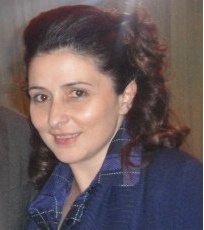 Email Address: bushra.383711@2freemail.com PERSONAL PROFILEDate of Birth	:	Nov 1973Marital Status	:	singleNationality	:	SyrianVisa status         :	Family visaUAE driving licensePROFESSIONAL SUMMARY AND OBJECTIVESPatient service-oriented pharmacist with a Pharmacy degree and 15 years of experience.Seeking a challenging career offering opportunities to grow in pharmaceutical industries or insurance claim management.LICENSEDHA License: Dubai Health Authority License for PharmacyMOH License: Ministry of Health, Pharmacist Evaluation CertificateEDUCATIONB.SC of Pharmaceutical sciences from the University of Damascus, majoring in pharmaceutical industries.(2001)EXPERIENCEOver 15 years of experience in multiple pharmaceutical fieldsIn UAE:Armada Surgical Centeras apharmacist and head of store and stoke department (2/8/ 2015-30/4/2017)responsible of:Maintaining drug inventory levels by ordering necessary medications and supplies, and verifying deliveries against purchase orders. Supervising and recording the movement of medication and instruments in and out the main store.Completing the claim process for medication with all insurance companies.Monitoring and recording the expiry date of medication and keep them up to date.Keeping medication in its proper environment according to the suitable temperature and humidity.   Dealing with different types of medicine.Monitoring the drugs flow to the OR and Anesthesia. Directing, staffing, training, and performance evaluations for pharmacy technicians and ensure high level of customer service and safety are maintained at all times.Developing a workflow and procedures to maximize productivity and reduce errors.Pharmacy Owner and Manager-Boushra Pharmacy-Syria (23/04/2002- 14/02/2015) responsible of:Dealing with different types of medicine.Maintaining drug inventory levels by ordering necessary medications and supplies, and verifying deliveries against purchase orders.Communicating directly with doctors' offices via telephone, fax and email.Mixing various pharmaceuticalpreparations according to written prescription.Directing, staffing, training, and performance evaluations for pharmacy technicians and ensure high level of customer service and safety are maintained at all times.Developing a workflow and procedures to maximize productivity and reduce errors.Providing emergency first aid, blood pressure measurement and injections.Claim processing coordinator-Globemed Health Insurance –Syria(02/01/2006-01/04/2007)Receiving new prescriptions via phone and interpreting written prescriptions from prescribers; Transferring prescriptions to and from other pharmacies; Processing insurance claims and determining plan eligibility for patients;Dispensing medications; counseling patients on proper medication use;Providing retail and pharmacy customer service.Pharmasyr pharmaceutical company Damascus-Syria(1/02/2000-15/02/2002) as part time job:Research drug compoundTest medications for efficiency and safetyMonitor the production process for accurate productionParticipate in marketing and promoting new drugsAnalyze data and draft reports on findings for scientists and general publicLANGUAGESArabic: as native language.English: Very good.  SKILLSStrong background in biology, chemistry, and biomedical sciencesFamiliarity with pharmacy law and ethicsAbility to calculate ingredients for right dosagesStrong negotiation skillsUnderstanding of the production, marketing, and promotional activities of new drugsStrong communication, interpersonal, and organizational skillsDrug distribution professionalExpert understanding of Medicare and MedicaidExtensive medical terminology knowledgeVery good in Word, PowerPoint, and Excel.Familiarity with accounting systems used pharmacies.STRENGTHSDetail-oriented and very well organizedHard working, self-confident and positive attitude.Optimistic, ambitious, team player, good listener and enjoy interacting with people of all levels and various culture. INTERESTS		 Reading, Traveling.REFERENCESTo be provided upon request. 